          《在线课堂》学习单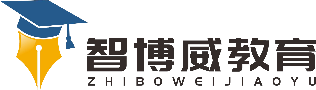 班级：                姓名：                 单元数学二年级上册第2单元课题《100以内加法和减法（二）》9解决问题温故知新算一算38＋25－6=              30－（77－54）=    54＋（7＋35）=           82－50＋49=自主攀登商店有8辆自行车，又运来25辆。（1）一共有多少辆？（2）卖出10辆，还剩多少辆？稳中有升3.张奶奶养了18只公鸡，养的母鸡比公鸡多12只，母鸡有多少只？张奶奶一共养了多少只鸡？说句心里话